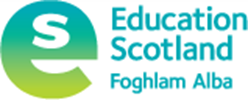 Interesting Practice in Skills (3-18) – Developing the Young Workforce contextParkhill Secondary  School:   Preparing flexible learning pathways for young people with additional needsThe following document provides a brief summary of the key elements of this project.  1.  Introduction2. Current developments:3. Added valueEstablishment Parkhill Secondary SchoolContact name and details Mr Leigh Pepin0141 554 2765375 Cumbernauld RoadAbout the establishment/ programmeParkhill Secondary School is an Additional Support Needs School in the East End of Glasgow. The roll is currently 54.The Enterprise Academy is a vibrant new initiative aimed at supporting young people with Additional Support Needs into positive and sustained destinations. At Parkhill Secondary School we always ensure we focus on the individual needs of every young person. The Enterprise Academy allows us to build on the interests and aspirations of our young people, helping them to develop new skills for work and future career choices.   The Enterprise Academy was formally opened by Baillie Cameron in February 2017 and classes began in August 2017 with young people attending from across the city.  At present courses are focused on 3 key areas where there is evidence of employment routes for young people with Additional Support Needs. Hospitality Horticulture Customer services and AdministrationMain tags (please delete / add)Secondary,EmployabilityEmployer engagementEqualities and inclusion Senior phaseCareer Management SkillsExample of practiceEnterprise Academy and Career EducationEmbedding meaningful involvement with a variety of business partners, e.g. rolling work placements at Hilton GlasgowIncreasing the routes from school into employment, or further education which is closely linked to employment Developing senior phase pathways to meet the needs of every learner. Focusing on tailored learning programmes rather than on subjects and courses. meeting the specific needs of young people with additional support needs, How was this done?Several rooms were transformed as part of the development with a professional kitchen, café area, hotel bedroom and Office completed between 2016 and 2017. A new boot room was also added to the already established Horticulture area at the rear of the school. These areas allow the school to offer realistic work environments where young people can develop skills for learning, life and work. Courses are delivered by Parkhill staff in conjunction with staff from City of Glasgow College and Glasgow Kelvin College. ImpactTo increase number of young people going into employment, training or further education which is more closely linked to employment. Lessons learnt Challenges involved with maintaining a good business link. Business link has had effect on aspirations of young people and parents.Improved profile of school has led to positive school ethos and pride in work of school by all young people. Best piece of advice Important to plan with all partnersImportance of pupil and parent voiceHave a clear strategy and focus (and the vision to carry this through)Have realistic timescales and targets for each stageCfE/Curriculum link/ skills development By end of First Level: • I can describe different jobs in my community and some of the skills needed for these. • I can learn about the world of work from visits, projects and my experiences. • I can talk to employers about myself and about their workplace. • I can recognise that there are different ways to get a job. • I can talk about the types of jobs that interest me. • I believe I can succeed in any area of work.• I can talk about my strengths, interests and skills and show evidence of my progress. • I can set goals and work towards achieving them. • I can adopt different roles when running a business.By end of Second Level: • I can discuss the relevance of skills to the wider world and make connections between skills and the world of work. • I can explain to others my ambitions/what I would like to do and look for ways to achieve them/that. • I can recognise the skills I have and need for work. • I can apply my skills to get more information about jobs/careers. • I can use online tools available to me.• I own and can manage my profile and can use it to help me discuss my interests, strengths and skills with my parents/carers and others. • I can identify people in my network who help me broaden my horizons.• I believe I can maximise my potential in any type of work.• I can identify different types of enterprise opportunities and engage in them.Senior PhasePersonal Development AwardsLiteracyNumeracyHealth and wellbeingEmployability, enterprise and citizenshipThinking skillsWider DYW context?Nuremberg International ERASMUS+ projectParkhill’s PopUp Kitchen (Enterprise project)DYW Glasgow Opportunities FundRHS Planit ChallengePartnerships Hilton GlasgowMilnbank Housing AssociationGCC Land and Environmental servicesCity of Glasgow CollegeGlasgow Kelvin CollegeSkills Development ScotlandEnableStandards and guidance materialsDid you use any of the following documents in preparation or alongside the development of this project:Career Education StandardWork Placements StandardSchool/Employer Partnership Guidance Watch this space! To expand Enterprise Academy into other vocational areasTo develop a more whole school approach to Career Education Quotations:“It has helped me to unlock my potential. It has helped my confidence grow. I have developed practical and organisational skills as well as working as a team.”Dean Gordon, Parkhill Secondary School“It has enhanced my self-confidence and made me feel more a part of the hospitality industry. It will enhance my employability and skills.”Dylan Saraivanov, Parkhill Secondary School“Margaret helped me with my computer skills. I am much more confident with the computer now. I can now do spreadsheets, word processing and make tables. “Steven Leung, Middlefield School“Parkhill Enterprise Academy exemplifies a creative and flexible approach designed in partnership with business partners.” Margaret Murray, Inclusion Officer, GCC “I am delighted that the Enterprise Academy has been a great success so far and look forward to developing the vocational areas in the future.”Anne MacLean, Headteacher, Parkhill Secondary School"The Enterprise Academy come about as a result of the forward thinking by Staff within Parkhill Secondary School. They work tirelessly not just to cater for young peoples’ immediate Educational needs within the school environment, but to be effective contributors in the community to which they would be working and living, in the future.Working in partnership and developing strong links within the Business community they allow young people to have confidence in their future with skills to meet demand in the workplace. It’s so encouraging to identify good practice within Parkhill Secondary School, allowing young ones to have a positive destinations when the leave".  Julie Imeson, ParentWeb linkshttp://www.parkhill-sec.glasgow.sch.uk/ https://twitter.com/Parkhill375https://www.facebook.com/parkhillsecondaryschoolglasgow/Contacts (in case people want to find out more)Mr Leigh Pepin01414 554 2765375 Cumbernauld RoadGlasgowG31  3LPlpepin@parkhill-sec.glasgow.sch.uk